*All Conditioning Sessions & Limited Contact Program Require IHSAA Sports Physical for Participation 5B Week(1 Double Week)675:45-7:30 AM= B2 @ MS85:45-7:30 AM= B1 @ MS9End of First Grading Period105:45-7:30 AM = B13:15-4:15 PM = B1(Condition w/Mr. Nelson) 3:15-5:15 PM = B25:45-7:30 AM = B23:15-4:15 PM = B2(Condition w/Mr. Nelson) 3:15-5:15 PM = B15:45-7:00 AM = B1 @ HS3:15-4:15 PM = B1(Condition w/Mr. Nelson) 3:15-5:15 PM = B2(Test/Lactate Set)(*Limited Contact Program)5:45-7:00 AM = B2 @ HS3:15-4:15 PM = B2(Condition w/Mr. Nelson) 3:15-5:15 PM = B1(Test/Lactate Set)(*Limited Contact Program)5:45-7:30 AM = D13:15-5:15 PM = D27:45-9:45 AM = E19:45-11:45 = E2Total Water Practices/Per Swimmer = 712A Week(2 Double Week)5:45-7:30 AM=A2 @ MS5:45-7:00 AM = A1@ HS3:15-4:15 PM = A1(Condition w/Mr. Nelson) 3:15-5:15 PM = A2135:45-7:30 AM= A1 @ MS5:45-7:00 AM = A2 @ HS3:15-4:15 PM = A2(Condition w/Mr. Nelson) 3:15-5:15 PM = A1145:45-7:30 AM= A2 @ MS5:45-7:00 AM = A1 @ HS3:15-4:15 PM = A1(Condition w/Mr. Nelson) 3:15-5:15 PM = A2(*Limited Contact Program)155:45-7:30 AM= A1 @ MS5:45-7:00 AM = A2 @ HS3:15-4:15 PM = A2(Condition w/Mr. Nelson) 3:15-5:15 PM = A1(*Limited Contact Program)16First Quarter Grade Reports5:45-7:30 AM = C13:15-5:15 PM = C2177:45-9:45 AM = E19:45-11:45 = E2Total Water Practices/Per Swimmer = 8Equipment Order Due Today19B Week(2 Double Week)5:45-7:30 AM=B2 @ MS205:45-7:30 AM= B1 @ MS215:45-7:30 AM= B2 @ MS22No School, Parent Teacher Conferences (11:00-7:00)23No School, Fall Break245:45-7:00 AM= B1 @ HS3:15-4:15 PM = B1(Condition w/Mr. Nelson) 3:15-5:15 PM = B26:30 PMZoom Meeting (All Parents ‘Girls & Boys’ of HS Swimmers & Divers) 5:45-7:00 AM = B2 @ HS3:15-4:15 PM = B2(Condition w/Mr. Nelson) 3:15-5:15 PM = B13:00 PMTeam Meeting Outside 5:45-7:00 AM = B1@ HS3:15-4:15 PM = B1(Condition w/Mr. Nelson) 3:15-5:15 PM = B2(Test/Lactate Set)(*Limited Contact Program)7:00-9:00 AM = B29:00-11:00 AM = B1(Test/Lactate Set)(*Limited Contact Program)7:45-9:30 AM = D19:30-11:15/11:30 = D27:45-9:45 AM = E19:45-11:45 = E2Total Water Practices/Per Swimmer = 8                                                      Chesterton High School Swimming & Diving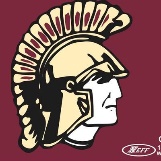                                                                       Duneland Swim Club                                                                                 Trojans                    October 2020